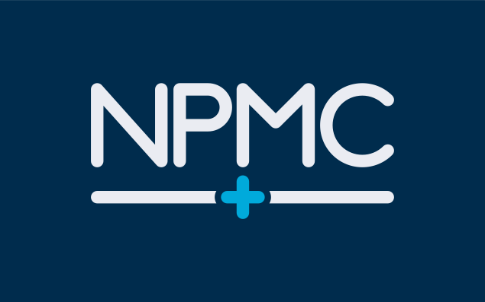 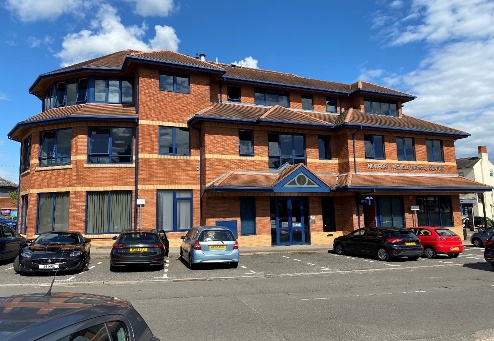 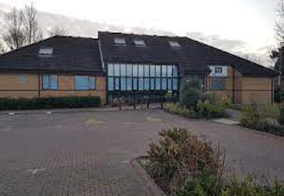 	  NPMC                         NPMC@WillenWelcome to our summer newsletter, which Dr Chandola and partners hope will be of interest and help to all our 22,300 patients in Newport Pagnell and Willen. A copy of this, and the previous newsletters, can also be downloaded from the NPMC website. 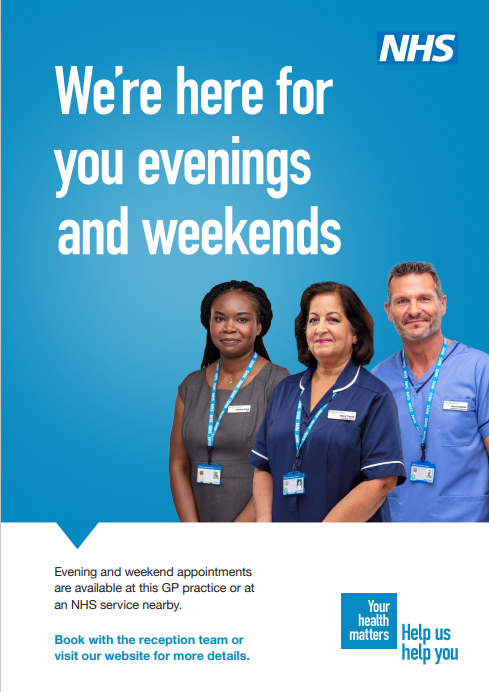 